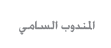 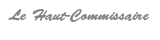 Communiqué de presseD’éminentes personnalités nationales et internationales interviendront à la conférence scientifique, organisée sous le Haut Patronage de Sa Majesté le Roi, à l’occasion de la Journée Mondiale de la StatistiqueSous le Haut patronage de Sa Majesté le Roi Mohammed VI, le Haut Commissariat au Plan organise, à l’occasion de la Journée Mondiale de la Statistique, une conférence scientifique internationale sous le thème : « De meilleures statistiques pour une meilleure vie», le 20 octobre 2015 au Centre de Formation de Bank Al-Maghrib à Rabat. Le même centre abritera des stands du HCP et de plusieurs  Ministères et institutions nationales producteurs ou utilisateurs de statistiques pour exposer aux visiteurs les publications statistiques, les travaux de production, d’exploitation et de diffusion des données relatives à leurs activités et des technologies utilisées à cet effet. Par ailleurs, interviendront à ladite conférence les Présidents des deux Chambres du Parlement, plusieurs  Ministres, le Premier Président de la Cour de Cassation, le Gouverneur de Bank Al-Maghrib et le Président du Conseil Economique, Social et Environnemental.La Conférence sera également l’occasion de bénéficier d’interventions de personnalités du monde de la statistique en particulier, le Directeur du Centre de Développement de l’Organisation de Coopération et de Développement Economiques (OCDE), M. Mario Pezzini, le Directeur Général de l’Office Statistique Européen, M. Walter Radermacher, le Directeur Général de l’Institut National de la Statistique et des Etudes Economiques (INSEE), M. Jean Luc Tavernier, le Président de l’Institut International de la Statistique, M. Pedro Luis Do Nascimento Silva, l’ex Ministre de l’Emploi et des Affaires Sociales en Italie, M. Enrico Giovannini et le Manager du Partenariat statistique au service du développement au XXIème siècle (PARIS 21), M. Johannes Jutting. A cette occasion, le Haut Commissaire au Plan signera deux conventions de partenariat, la première avec le Directeur Général de l’INSEE et la deuxième avec le Premier Président de la Cour de Cassation.Pour le Haut Commissaire au Plan                                                                                                             Jamal Bourchachen                                                                                                             Secrétaire Général